Look Fors			                                     Social Studies K-5     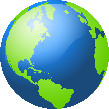 Skills/KnowledgeSkills/KnowledgeSkills/KnowledgeC2/3bC4/1cC1,C4/3c,1eC4/1d,1e
C3/1bC3/1bTeacher…Students…C2/3bC4/1cC1,C4/3c,1eC4/1d,1e
C3/1bC3/1binvolves all students in discussions uses a variety of questioning strategies to develop critical thinkingintroduces the unit Big Idea, compelling and supporting questions, lesson objectives and thinking skillsintroduces lesson to activate thinking and make connections integrates technology to explore and deepen understandingcelebrates student learningpromote meaning personal connectionsactively engage in discussions that builds and demonstrates different perspectives and points of viewwhen asked, students are able to share compelling questions and thinking skillsApplication: 35 minutesApplication: 35 minutesApplication: 35 minutesC6/1fC1,C6/2b, 3dC3/1bC3/3eC2/3bC6/3dC3/1bTeacher…Students…C6/1fC1,C6/2b, 3dC3/1bC3/3eC2/3bC6/3dC3/1bprompts students to demonstrate understandingallows students to ask questions, inquire, find evidence to support thinking and use resourcesassigns learning tasks to individual and/or groups of studentsobserves students working independently and in groups – intervening to coach, encourage, and celebrateasks questions to activate student thinkingmakes note of different perspectives and points of viewworks with students individually and/or in small groupsrecord thinking in a variety of ways, such as  journal prompts, graphic organizers, charts, writing piecesworks independently, in pairs, or small groups to complete learning taskapply skills from concept developmentuse resources for inquiry and understandingClosure/Assessment: 10 minutesClosure/Assessment: 10 minutesClosure/Assessment: 10 minutesC4/1cC6/3dC2,C3/3b, 3eC2/3bC4/1aC3/1bC1/3cC4/1eTeacher…Students… C4/1cC6/3dC2,C3/3b, 3eC2/3bC4/1aC3/1bC1/3cC4/1ere-states learning objective and thinking skillasks students to summarize their learninglistens to student discussions for examples to share guides students in conversations asks questions to prompt student reflection addresses student perspectives and points of viewsmight select specific student work to shareassess and monitor student learning and make instructional decisions for the next lesson(s)work with classmates share their thinkinganswer questions about their work and the work of othersdiscuss, show written evidence, take actionClassroom Environment  Classroom Environment  Teacher…Students…C5/2eC5/2eC5/2aC7/4ccompelling and supporting questions, charts, and resources are visible and accessible to studentsclassroom set-up promotes sharing and discussion behavior norms promote different perspectives and points of view unit overviews and student learning are shared with familiesshow respect for different perspectives and points of viewask questions to gain understanding 